Podstawą do zaliczenia działu „obwód zapłonowy” będzie przygotowanie i przesłania na maila dpryciak@ckz.swidnica.pl referatu na poniższy temat:Cewka zapłonowa świecowa – budowa, zasada działania, zalety i wady.Rysunek przedstawia cewkę zapłonową o której należy przygotować referat.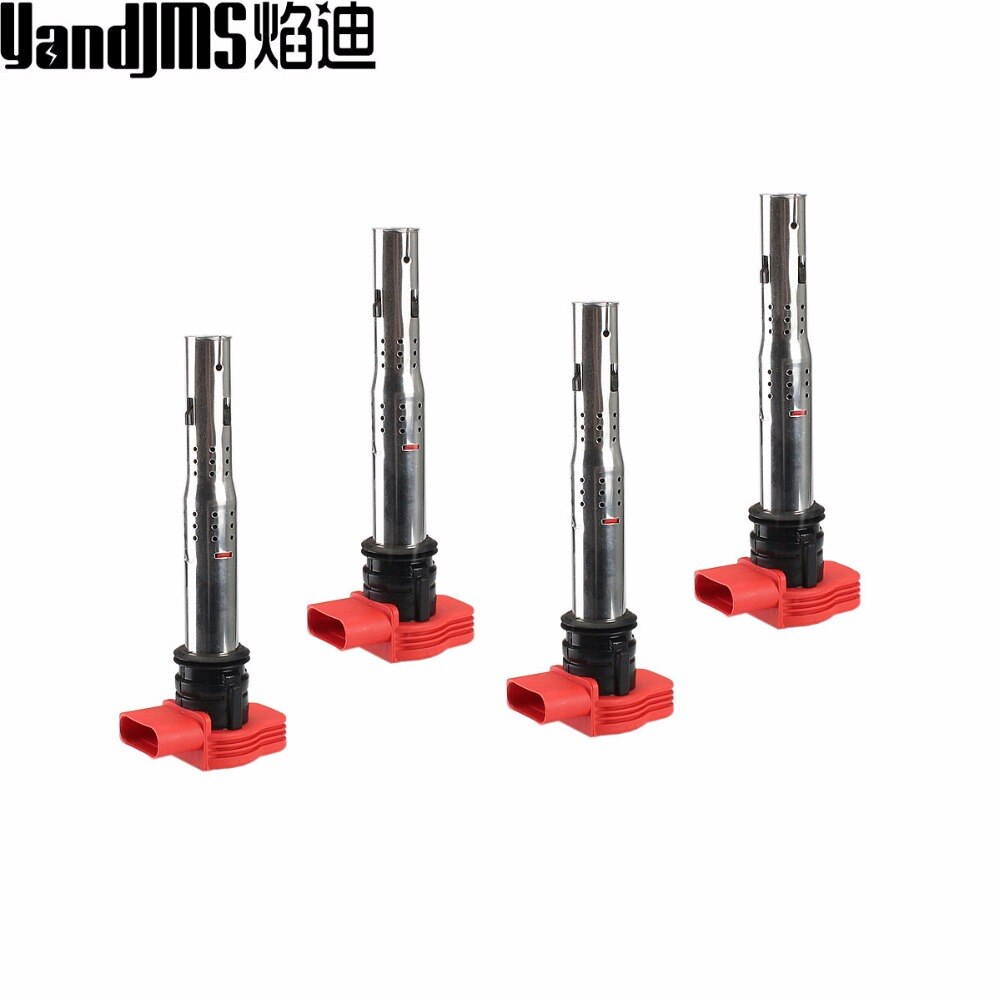 Referat należy przesłać do dnia 27.04.2020